   State of California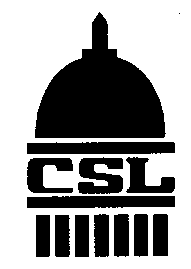    California Senior Legislature   1020 N Street, Room 513, Sacramento, CA 95814   Phone (916) 552-8056    Fax (916) 552-80134csl.org ADHOC BY-LAW COMMITTEE MINUTESSeptember 10, 201912:30PM-4:00PMChair:  Senior Senator David WoodMembers:Senior Assembly Member Mark CoxSenior Assembly Member Carolyn FowlerSenior Senator Luis MongeSenior Assembly Member Lorenzo RiosAlternate:Senior Assembly Member Shari HorneCall To OrderThe Meeting was called to order by Acting* Chair, SA Cox at 12:36pm.Invocation by SS PointerPledge of Allegiance was led by SS PointerRoll Call		Senior Senators:  Wood*, Monge					[*arrived late due to train delay]		Senior Assembly Members:   Cox, Fowler, Horne (alt), Rios					A quorum was present.Introduction of GuestsSA Pointer (JRC Chair)Public Comments		NoneDiscussion/Action ItemsApprove Agenda of September 10, 2019	SA Horne moved to approve the agenda.  SA Cox seconded the motion.  Agenda approved as presented.	Record of Vote:Review and Recommendations of Proposed By-Law Amendments	Amendment A (Pointer) Term of office of current Chair of JRC – 	Recommend 	Adoption	Record of Vote:Amendment B (Pointer) Term of JRC Members – Recommend AdoptionRecord of Vote:Amendment C (Pointer) Term of Office of the Chair of the JRC	Recommend Adoption	Record of Vote:Amendment D (Berger) Purpose of the CA Senior Legislature – Recommend Defeat	SA Fowler moved to accept the signatures as presented.  SA Cox seconded the motion.  Motion carried.Record of Vote for Accepting Signature:Record of Vote (Amendment D):Amendment E (Berger) Organization of CSL – Recommend DefeatRecord of Vote:Amendment F (Warren) Increase LEG Reserve Pool – Recommend AdoptionRecord of Vote:Amendment G (Warren) Requirement of JRC to Serve on LEG Committee – Recommend DefeatRecord of Vote:      		Meeting was adjourned at 1:58 pm.YesNoAbstentionCoxFowlerMongeRiosWoodYesNoAbstentionCoxFowlerMongeRiosWoodYesNoAbstentionCoxFowlerMongeRiosWoodYesNoAbstentionCoxFowlerMongeRiosWoodYesNoAbstentionCoxFowlerMongeRiosWoodYesNoAbstentionCoxFowlerMongeRiosWoodYesNoAbstentionCoxFowlerMongeRiosWoodYesNoAbstentionCoxFowlerMongeRiosWoodYesNoAbstentionCoxFowlerMongeRiosWood